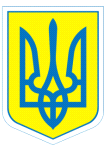 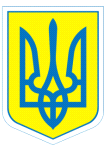 НАКАЗ26.10.2015				           м.Харків                                      № 250Про стан проведення корекційно-розвиткової роботина самопідготовках у 5-10-х класахЗгідно з планом роботи навчального закладу на 2015/2016                              навчальний рік адміністрацією вивчено стан проведення корекційно-розвиткової роботи на  самопідготовках у 5-10-х класах з 05.10.2015 по 23.10.2015.	У ході вивчення  проаналізовано: стан корекційно-розвиткової роботи на самопідготовках;рівень самостійності учнів під час виконання домашніх завдань.    З метою вивчення стану проведення самопідготовок  відвідано самопідготовки  у 5-10-х класах з наступним педагогічним аналізом, перевірено журнали щоденного планування виховної роботи, проведено співбесіди з вихователями, які працюють у групах, надано методичну допомогу молодим спеціалістам.У ході проведення щоденних самопідготовок вихователі  застосовують різноманітні вправи, дидактичні та сюжетно-рольові ігри, головна мета яких - розвиток і корекція пізнавальних можливостей учнів, мовлення, особистісних якостей, підвищення інтересу дитини до навчальної діяльності.Вихователі Нікуліна С.М., Літвінова Т.Ю., Шеховцова С.В. використовують  на самопідготовках  комунікаційно-інформаційні технології, що сприяють проведенню якісної корекційно-розвиткової роботи з дітьми. Педагоги постійно працюють над підвищенням рівня самостійності учнів  під час виконання домашніх завдань.  Високий рівень самостійності виконання домашніх завдань мають учні 8-А класу (Нікуліна С.М), 10-А класу (Шеховцова С.В.).         Під час вивчення даного питання   відвідано 8 самопідготовок (з них 2 проведено на високому рівні, 3 - на достатньому рівні,  3- на середньому рівні). Одночасно у проведенні самопідготовок мають місце  недоліки:повільно впроваджуються інформаційно-комунікаційні технології для проведення корекційно-розвиткової роботи з учнями;низький рівень навичок самостійного виконання домашніх завдань мають  учні 6-А, 7-А, 9-Б класів.  Виходячи із вище викладеногоНАКАЗУЮ:1.Вихователям:1.1. Усунути недоліки, виявлені під час вивчення стану проведення самопідготовок.                                                                                                    До 02.11.20151.2. Оновити  та систематизувати дидактичний матеріал для проведення корекційно-розвиткової роботи на самопідготовках.                                                                                                          До 02.11.20151.3. Використовувати  інформаційно-комунікаційні технології для проведення корекційної роботи з учнями під час проведення самопідготовок.                                                                               Протягом навчального року1.4.  Узгоджувати з вчителями обсяг,  посильність, диференційованість домашніх завдань з метою  вироблення в учнів навичок самостійного виконання домашніх завдань.                                                                                                             Постійно  1.5. Проводити фізкультхвилинки  на самопідготовці   з музичним супроводом.  Постійно                                                                                                                                            2. Нікуліній С.М., керівнику методичного об'єднання класних керівників та вихователів обговорити довідку «Стан проведення корекційно-розвиткової роботи на самопідготовках у 5-10-х класах» на засіданні методичного  об'єднання класних керівників та вихователів.                                                                                                         Січень 2016 3. Контроль за виконання даного наказу покласти на заступника директора з виховної роботи Коваленко Г.І.Заступник директора                      Т.А.ДанильченкоКоваленко, 3-70-30-63                                                            С.М.НікулінаІ.В.Степаненко                                     С.В.ШеховцоваЗ наказом ознайомлені:                                     О.В.Бур’ян                                                                                                                           Л.І.Гончаренко                                                 В.В.Єфименко                                                                                                                                                                                                                                     Г.І.Коваленко                                                                 Т. Ю.ЛітвіноваВ.В.Ніколаєва